Административный регламентпо предоставлению муниципальной услуги«Выдача градостроительных планов земельных участков»Утвержден Постановлением администрации Пестовского муниципального района от 02.12.2015 № 1297С учетом измененийот 13.09.2016 № 1162от 01.03.2017 № 323от 06.10.2017 № 1597
от 11.12.2017 № 1939 I.Общие положения1.1.Предмет регулирования административного регламентаПредметом регулирования административного регламента предоставления Администрацией Пестовского муниципального района муниципальной услуги «Выдача градостроительных планов земельных участков» (далее административный регламент) является регулирование отношений, возникающих между Администрацией Пестовского муниципального района в лице отдела по делам строительства и архитектуры Администрации муниципального района (далее Уполномоченный орган) и физическими, юридическими лицами при предоставлении муниципальной услуги по подготовке градостроительного плана земельного участка (далее муниципальная услуга).1.2.Круг заявителей1.2.1.Заявителями на предоставление муниципальной услуги являются физические и юридические лица (за исключением государственных органов и их территориальных органов, органов государственных внебюджетных фондов и их территориальных органов, органов местного самоуправления), обратившиеся за предоставлением муниципальной услуги с заявлением в письменной или электронной форме.1.2.2.От имени заявителей в целях получения муниципальной услуги могут выступать лица, имеющие такое право в соответствии с законодательством Российской Федерации либо в силу наделения их заявителями в порядке, установленном законодательством Российской Федерации, соответствующими полномочиями.1.2.3.Для получения государственной (муниципальной) услуги в электронном виде используется личный кабинет физического лица или юридического лица на ЕПГУ или РПГУ1.3.Требования к порядку информирования о предоставлении муниципальной услуги1.3.1.Порядок информирования о предоставлении муниципальной услуги:1.3.1.1.Место нахождения Администрации муниципального района (далее Уполномоченный орган):почтовый адрес: Российская Федерация, Новгородская область,                  г. Пестово, ул. Советская, д. 10.Телефон/факс: 8 (81669) 5-20-03, 8 (81669) 5-27-53.Адрес электронной почты: arh@adm-pestovo.ru.Телефон для информирования по вопросам, связанным с предоставлением муниципальной услуги: 8 (81669) 5-20-03.Адрес официального сайта Уполномоченного органа в информационно-телекоммуникационной сети общего пользования «Интернет» (далее Интернет-сайт): www.adm-pestovo.ru.Адрес Единого портала государственных и муниципальных услуг (функций): www.gosuslugi.ru.Адрес Портала государственных и муниципальных услуг (функций) области: http://pgu.nov.ru.Региональная государственная информационная система «Портал государственных и муниципальных услуг (функций) Новгородской области»: http://uslugi.novreg.ru»График работы Уполномоченного органа:1.3.1.2.Место нахождения отдела Пестовского муниципального района Государственного областного автономного учреждения «Многофункциональный центр предоставления государственных и муниципальных услуг» (далее МФЦ):почтовый адрес МФЦ: 174510, Российская Федерация, Новгородская область, г. Пестово, ул. Боровичская, д. 92.Телефон/факс МФЦ: 8 (81669) 5-62-31Адрес электронной почты МФЦ: Mfc-pestovo@novreg.ru.График работы МФЦ:1.3.2.Способы и порядок получения информации о правилах предоставления муниципальной услугиИнформацию о правилах предоставления муниципальной услуги заявитель может получить следующими способами:лично;посредством телефонной, факсимильной связи;посредством электронной связи,посредством почтовой связи;на информационных стендах в помещениях Уполномоченного органа, МФЦ;в информационно-телекоммуникационных сетях общего пользования:на официальном сайте Уполномоченного органа, МФЦ:    на Едином портале государственных и муниципальных услуг (функций);на Портале государственных и муниципальных услуг (функций) Новгородской области.1.3.3.Информация о правилах предоставления муниципальной услуги, а также настоящий административный регламент и муниципальный правовой акт об его утверждении размещается на:информационных стендах Уполномоченного органа, МФЦ;в средствах массовой информации;на официальном Интернет-сайте Уполномоченного органа, МФЦ;на Едином портале государственных и муниципальных услуг (функций);на Портале государственных и муниципальных услуг (функций) Новгородской области.1.3.4.Информирование по вопросам предоставления муниципальной услуги осуществляется специалистами Уполномоченного органа, ответственными за информирование.Специалисты Уполномоченного органа, ответственные за информирование, определяются должностными инструкциями специалистов Уполномоченного органа, которые размещаются на официальном Интернет-сайте и на информационном стенде Уполномоченного органа.1.3.5.Информирование о правилах предоставления муниципальной услуги осуществляется по следующим вопросам:место нахождения Уполномоченного органа, его структурных подразделений, МФЦ;должностные лица и муниципальные служащие Уполномоченного органа, уполномоченные предоставлять муниципальную услугу и номера контактных телефонов;график работы Уполномоченного органа, МФЦ;адреса Интернет-сайтов Уполномоченного органа, МФЦ;адреса электронной почты Уполномоченного органа, МФЦ;нормативные правовые акты по вопросам предоставления муниципальной услуги, в том числе, настоящий административный регламент (наименование, номер, дата принятия нормативного правового акта);ход предоставления муниципальной услуги;административные процедуры предоставления муниципальной услуги;срок предоставления муниципальной услуги;порядок и формы контроля за предоставлением муниципальной услуги;основания для отказа в предоставлении муниципальной услуги;досудебный и судебный порядок обжалования действий (бездействия) должностных лиц и муниципальных служащих Уполномоченного органа, ответственных за предоставление муниципальной услуги, а также решений, принятых в ходе предоставления муниципальной услуги.иная информация о деятельности Уполномоченного органа, в соответствии с Федеральным законом от 9 февраля 2009 года № 8-ФЗ «Об обеспечении доступа к информации о деятельности государственных органов и органов местного самоуправления».1.3.6.Информирование (консультирование) осуществляется специалистами Уполномоченного органа, МФЦ, ответственными за информирование, при обращении заявителей за информацией лично, по телефону, посредством почты или электронной почты.Информирование проводится на русском языке в форме: индивидуального и публичного информирования.1.3.6.1.Индивидуальное устное информирование осуществляется должностными лицами, ответственными за информирование, при обращении заявителей за информацией лично или по телефону.Специалист, ответственный за информирование, принимает все необходимые меры для предоставления полного и оперативного ответа на поставленные вопросы, в том числе с привлечением других сотрудников.Если для подготовки ответа требуется продолжительное время, специалист, ответственный за информирование, может предложить заявителям обратиться за необходимой информацией в письменном виде, либо предложить возможность повторного консультирования по телефону через определенный промежуток времени, а также возможность ответного звонка специалиста, ответственного за информирование, заявителю для разъяснения.При ответе на телефонные звонки специалист, ответственный за информирование, должен назвать фамилию, имя, отчество, занимаемую должность и наименование структурного подразделения Уполномоченного органа.Устное информирование должно проводиться с учетом требований официально-делового стиля речи. Во время разговора необходимо произносить слова четко, избегать «параллельных разговоров» с окружающими людьми и не прерывать разговор по причине поступления звонка на другой аппарат. В конце информирования специалист, ответственный за информирование, должен кратко подвести итоги и перечислить меры, которые необходимо принять (кто именно, когда и что должен сделать).1.3.6.2.Индивидуальное письменное информирование осуществляется в виде письменного ответа на обращение заинтересованного лица, электронной почтой в зависимости от способа обращения заявителя за информацией.Ответ на заявление представляется в простой, четкой форме, с указанием фамилии, имени, отчества, номера телефона исполнителя и подписывается заместителем Главы администрации района.1.3.6.3.Публичное устное информирование осуществляется посредством привлечения средств массовой информации. Выступления должностных лиц, ответственных за информирование, по радио и телевидению согласовываются с заместителем Главы администрации района.1.3.6.4.Публичное письменное информирование осуществляется путем публикации информационных материалов о правилах предоставления муниципальной услуги, а также настоящего административного регламента и муниципального правового акта об его утверждении:в средствах массовой информации;на официальном Интернет-сайте;на Едином портале государственных и муниципальных услуг (функций);на Портале государственных и муниципальных услуг (функций) Новгородской области;на информационных стендах Уполномоченного органа, МФЦ.Тексты информационных материалов печатаются удобным для чтения шрифтом (размер шрифта не менее № 14), без исправлений, наиболее важные положения выделяются другим шрифтом (не менее № 18). В случае оформления информационных материалов в виде брошюр требования к размеру шрифта могут быть снижены (не менее № 10).II.Стандарт предоставления муниципальной услуги2.1.Наименование муниципальной услугиВыдача градостроительных планов земельных участков.2.2.Наименование органа местного самоуправления, предоставляющего муниципальную услугу: Администрация Пестовского муниципального района.2.2.1.Муниципальная услуга предоставляется:отделом по делам строительства и архитектуры Администрации муниципального района;МФЦ по месту жительства заявителя - в части приема и выдачи документов при предоставлении муниципальной услуги (при условии заключения соглашений о взаимодействии с МФЦ).2.2.2.Должностные лица, ответственные за предоставление муниципальной услуги, определяются распоряжением Уполномоченного органа, который размещается на официальном сайте Уполномоченного органа, на информационном стенде Уполномоченного органа.2.2.3.Не допускается требовать от заявителя осуществления действий, в том числе согласований, необходимых для получения муниципальной услуги и связанных с обращением в иные органы и организации, не предусмотренных настоящим административным регламентом.2.3.Результатом предоставления муниципальной услуги является:подготовка и регистрация градостроительного плана земельного участка.2.4.Срок предоставления муниципальной услуги2.4.1.Уполномоченный орган предоставляет муниципальную услугу в течение 20 (двадцати) дней со дня подачи заявления и документов, обязанность по предоставлению которых в соответствии с пунктом 2.6.1 настоящего административного регламента возложена на заявителя.2.4.2.Орган местного самоуправления в течение двадцати рабочих дней после получения заявления, осуществляет подготовку, регистрацию градостроительного плана земельного участка и выдает его заявителю.2.5.Перечень нормативных правовых актов, регулирующих отношения, возникающие в связи с предоставлением муниципальной услугиОтношения, возникающие в связи с предоставлением муниципальной услуги,  регулируются следующими нормативными правовыми актами:Конституцией Российской Федерации («Российская газета», № 237, 25.12.1993);Градостроительным кодексом Российской Федерации («Российская газета», 30.12.2004, № 290; Собрание законодательства Российской Федерации 03.01.2005 № 1, ст.16; «Парламентская газета», 14.01.2005, №№ 5-6);Федеральными законами:от 29 декабря 2004 года № 191-ФЗ «О введении в действие Градостроительного кодекса Российской Федерации» («Российская газета», 30.12.2004,           № 290; Собрание законодательства Российской Федерации, 03.01.2005, № 1 (часть 1); «Парламентская газета», 14.01.2005, №№ 5-6);от 27 июля 2010 года № 210-ФЗ «Об организации предоставления государственных и муниципальных услуг» («Российская газета», № 168, 30.07.2010);от 27 июля 2006 года № 152-ФЗ «О персональных данных» (Собрание законодательства Российской Федерации, 206, № 31 (1 часть), ст. 3451);постановлением Правительства Российской Федерации от 13 февраля 2006 года № 83 «Об утверждении правил определения и предоставления технических условий подключения  объекта капитального строительства  к сетям инженерно-технического обеспечения и правил подключения объекта капитального строительства к сетям инженерно-технического обеспечения»                (Собрание законодательства Российской Федерации, 20.02.2006, № 8, ст. 920);приказом Министерства регионального развития от 10 мая 2011 года № 207 «Об утверждении формы градостроительного плана земельного участка» («Российская газета», № 122, 08.06.2011);положением об отделе по делам строительства и архитектуры Администрации Пестовского муниципального района, утвержденным постановлением Администрации муниципального района от 13.12.2012 № 1395;иными федеральными законами, соглашениями федеральных органов исполнительной власти и органов государственной власти Новгородской области, другими областными законами, а также иными нормативными правовыми актами Российской Федерации, муниципальными правовыми актами.2.6.Исчерпывающий перечень документов, необходимых в соответствии с нормативными правовыми актами для предоставления муниципальной услуги и услуг, которые являются необходимыми и обязательными для предоставления муниципальной услуги, подлежащих представлению заявителем, способы их получения заявителем, в том числе в электронной форме, порядок их представления2.6.1.Документы, которые заявитель должен представить самостоятельно: перечень не установлен 2.6.2.По своему желанию заявитель может представить иные документы, которые, по его мнению, имеют значение при предоставлении муниципальной услуги.2.6.3.Копии документов могут быть заверены нотариально или заверяются при приеме документов в установленном порядке при наличии оригиналов. Ответственность за достоверность представляемых сведений возлагается на заявителя.2.6.4. Для получения государственной (муниципальной) услуги в электронном виде заявителям предоставляется возможность направить заявление и документы через федеральную государственную информационную систему «Единый портал государственных и муниципальных услуг (функций)» и региональную информационную систему «Портал государственных и муниципальных услуг (функций) Новгородской области», путем заполнения специальной интерактивной формы, которая обеспечивает идентификацию заявителя.В федеральной государственной информационной системе «Единый портал государственных и муниципальных услуг (функций)» и региональной информационной системе «Портал государственных и муниципальных услуг (функций) Новгородской области» применяется автоматическая идентификация (нумерация) обращений, используется подсистема «Личный кабинет» для обеспечения однозначной и конфиденциальной доставки промежуточных сообщений и ответа заявителю в электронном виде.2.7.Исчерпывающий перечень документов, необходимых в соответствии с нормативными правовыми актами для предоставления муниципальной услуги, которые находятся в распоряжении государственных органов, органов местного самоуправления и иных органов и которые заявитель вправе представить, а также способы их получения заявителями, в том числе в электронной форме, порядок их представления2.7.1.Документы, которые заявитель вправе представить по собственной инициативе:копия кадастрового или технического паспорта на здания (строения) при  их наличии на земельном участке или сообщение заявителя, содержащее перечень всех зданий (строений, сооружений), расположенных на земельном участке, в отношении которого подано заявление о подготовке градостроительного плана земельного участка, с указанием их инвентарных  или кадастровых номеров, когда и кем подготовлен кадастровый или технический паспорт;копия технических условий на подключение к инженерным сетям;кадастровая выписка о земельном участке (выписка из ГЗК формы с 1 по 6 с описанием поворотных точек).2.7.2.В случае если заявителем не представлены самостоятельно копии документов, необходимых в соответствии с нормативными актами для предоставления муниципальной услуги, которые находятся в распоряжении государственных органов, органов местного самоуправления и иных органов, участвующих в предоставлении муниципальной услуги, Уполномоченный орган запрашивает, в том числе по каналам межведомственного взаимодействия:кадастровую выписку о земельном участке (выписка из ГЗК формы с 1 по 6 с описанием поворотных точек) в Федеральном государственном бюджетном учреждении «Федеральная кадастровая палата федеральной службы государственной регистрации, кадастра и картографии по Новгородской области» (Федеральная кадастровая палата Росреестра) (приложение № 1 к настоящему административному регламенту);сведения, при наличии на земельном участке объектов недвижимости, с указанием  инвентарного или кадастрового номера, когда и кем изготовленного в Новгородском филиале ФГУП «Ростехинвентаризация – Федеральное БТИ» Боровичское отделение (приложение № 1 к настоящему административному регламенту).2.8.Указание на запрет требовать от заявителя2.8.1.Запрещено требовать от заявителя:представления документов и информации или осуществления действий, представление или осуществление которых не предусмотрено нормативными правовыми актами, регулирующими отношения, возникающие в связи с предоставлением муниципальной услуги;представления документов и информации, которые находятся в распоряжении органов, предоставляющих государственную услугу, иных государственных органов, органов местного самоуправления и организаций, в соответствии с нормативными правовыми актами Российской Федерации, нормативными правовыми актами субъектов Российской Федерации и муниципальными правовыми актами.2.9.Исчерпывающий перечень оснований для отказа в приеме документов, необходимых для предоставления муниципальной услугиОснования для отказа в приеме документов отсутствуют.2.10.Исчерпывающий перечень оснований для приостановления или  отказа в предоставлении муниципальной услуги2.10.1.Основания для приостановления предоставления муниципальной услуги: отсутствуют. 2.10.2.Основания для отказа в предоставлении муниципальной услуги: отсутствуют. 2.10.3.Граждане имеют право повторно обратиться в Уполномоченный орган за получением муниципальной услуги после устранения предусмотренных настоящим пунктом оснований для отказа в предоставлении муниципальной услуги.2.11.Перечень услуг, которые являются необходимыми и обязательными для предоставления муниципальной услуги, в том числе сведения о документе (документах), выдаваемом (выдаваемых) организациями, участвующими в предоставлении муниципальной услугиУслуг, которые являются необходимыми и обязательными для предоставления муниципальной услуги, не предусмотрено.2.12.Размер платы, взимаемой с заявителя при предоставлении муниципальной услуги, и способы ее взиманияМуниципальная услуга предоставляется бесплатно.2.13.Максимальный срок ожидания в очереди при подаче запроса о предоставлении муниципальной услуги и при получении результата предоставленной муниципальной услуги2.13.1.Максимальный срок ожидания в очереди при подаче запроса о предоставлении муниципальной услуги и при получении результата предоставления муниципальной услуги составляет не более 15 минут.2.13.2.Максимальный срок ожидания в очереди при подаче запроса о предоставлении услуги, предоставляемой организацией, участвующей в предоставлении муниципальной услуги, и при получении результата предоставления таких услуг устанавливается регламентом работы организаций, указанных в приложении № 1 к настоящему административному регламенту.2.14.Срок и порядок  регистрации запроса заявителя о предоставлении муниципальной услуги2.14.1.Запрос заявителя о предоставлении муниципальной услуги регистрируется специалистом Уполномоченного органа в день обращения заявителя за предоставлением муниципальной услуги в соответствующем журнале регистрации заявлений (далее журнал регистрации). На заявлении делается отметка с указанием входящего номера и даты регистрации.2.14.2.Прием и регистрация запроса  о предоставлении муниципальной услуги в электронной форме обеспечивается при наличии технических возможностей с помощью региональной государственной системы «Портал государственных и муниципальных услуг (функций) Новгородской области».2.14.3.Порядок регистрации запроса заявителя о предоставлении услуги, предоставляемой организацией, участвующей в предоставлении муниципальной услуги, устанавливается регламентами организаций, указанных в приложении № 1 к настоящему административному регламенту.2.14.4. Регистрация запроса заявителя о предоставлении государственной (муниципальной) услуги, направленного заявителем в форме электронных документов с использованием федеральной государственной информационной системы «Единый портал государственных и муниципальных услуг (функций)» или региональной информационной системы «Портал государственных и муниципальных услуг (функций) Новгородской области» осуществляется в день их поступления в уполномоченный орган либо на следующий день в случае поступления запроса заявителя о предоставлении государственной услуги по окончании рабочего времени уполномоченного органа. В случае поступления запроса заявителя о предоставлении государственной (муниципальной) услуги в выходные или нерабочие праздничные дни их регистрация осуществляется в первый рабочий день уполномоченного органа, следующий за выходным или нерабочим праздничным днем.Запрос заявителя о предоставлении государственной (муниципальной) услуги регистрируется в ведомственной системе документооборота с присвоением запросу входящего номера и указанием даты его получения уполномоченным органом.2.15.Требования к помещениям, в которых предоставляется муниципальная услуга, к месту ожидания и приема заявителей, размещению и оформлению визуальной, текстовой и мультимедийной информации о порядке предоставления муниципальной услуги2.15.1.Рабочие кабинеты Уполномоченного органа должны соответствовать санитарно-эпидемиологическим правилам и нормативам. Помещения должны быть оборудованы противопожарной системой и средствами пожаротушения, средствами оповещения о возникновении чрезвычайной ситуации, системой охраны.2.15.2.Каждое рабочее место специалистов должно быть оборудовано персональным компьютером с возможностью доступа к необходимым информационным базам данных, печатающим и сканирующим устройствам, бумагой, расходными материалами, канцелярскими товарами в количестве, достаточном для предоставления муниципальной услуги.2.15.3.Требования к размещению мест ожидания:а) места ожидания должны быть оборудованы стульями (кресельными секциями) и (или) скамьями (банкетками);б) количество мест ожидания определяется исходя из фактической нагрузки и возможностей для их размещения в здании, но не может составлять менее 3 мест.2.15.4.Требования к оформлению входа в здание:а) здание должно быть оборудовано удобной лестницей с поручнями для свободного доступа заявителей в помещение;б) центральный вход в здание должен быть оборудован информационной табличкой (вывеской), содержащей следующую информацию:наименование Уполномоченного органа;режим работы;в) вход и выход из здания оборудуются соответствующими указателями;г) информационные таблички должны размещаться рядом со входом либо на двери входа так, чтобы их хорошо видели посетители;д) фасад здания (строения) должен быть оборудован осветительными приборами; е) на прилегающей территории к зданию, в котором осуществляется прием граждан, оборудуются места для парковки автотранспортных средств, из которых не менее 10% мест (но не менее 1 места) должны быть предназначены для парковки специальных автотранспортных средств инвалидов. Доступ заявителей к парковочным местам является бесплатным.2.15.5.Требования к местам для информирования, предназначенным для ознакомления заявителей с информационными материалами: оборудуются информационными стендами, которые должны быть максимально заметны, хорошо просматриваемы и функциональны (информационные стенды могут быть оборудованы карманами формата А4, в которых размещаются информационные листки).2.15.6.Требования к местам приема заявителей:а)кабинеты приема заявителей должны быть оборудованы информационными табличками с указанием:номера кабинета;фамилии, имени, отчества и должности специалиста, осуществляющего предоставление муниципальной услуги;времени перерыва на обед;б) рабочее место должностного лица Уполномоченного органа должно обеспечивать ему возможность свободного входа и выхода из помещения при необходимости;в) место для приема заявителя должно быть снабжено стулом, иметь место для письма и раскладки документов.2.15.7.В целях обеспечения конфиденциальности сведений о заявителе, одним должностным лицом одновременно ведется прием только одного заявителя.2.15.8.В здании, в котором предоставляется муниципальная услуга, создаются условия для прохода инвалидов и маломобильных групп населения.Инвалидам в целях обеспечения доступности муниципальной услуги оказывается помощь в преодолении различных барьеров, мешающих в получении ими муниципальной услуги наравне с другими лицами. Вход в здание Уполномоченного органа оборудуется пандусом. Помещения, в которых предоставляется государственная услуга, должны иметь расширенные проходы, позволяющие обеспечить беспрепятственный доступ инвалидов, включая инвалидов, использующих кресла-коляски, а также должны быть оборудованы устройствами для озвучивания визуальной, текстовой информации, надписи, знаки, иная текстовая и графическая информация дублируется знаками, выполненными рельефно-точечным шрифтом Брайля.Глухонемым, инвалидам по зрению и другим лицам с ограниченными физическими возможностями при необходимости оказывается помощь по передвижению в помещениях и сопровождение.На стоянке должны быть предусмотрены места для парковки специальных транспортных средств инвалидов. За пользование парковочным местом плата не взимается.2.16.Показатели доступности и качества предоставления муниципальной услуги, в том числе количество взаимодействий заявителя с должностными лицами органа местного самоуправления, предоставляющего муниципальную услугу, при предоставлении муниципальной услуги и их продолжительность, возможность получения муниципальной услуги в МФЦ, возможность получения информации о ходе предоставления муниципальной услуги, в том числе с использованием информационно-коммуникационных технологий2.16.1.Показателем качества и доступности муниципальной услуги является:совокупность количественных и качественных параметров, позволяющих измерять, учитывать, контролировать и оценивать процесс и результат предоставления муниципальной услуги.2.16.2.Показателем доступности является информационная открытость порядка и правил предоставления муниципальной услуги:наличие административного регламента предоставления  муниципальной услуги;наличие  информации об оказании муниципальной услуги в средствах массовой информации, общедоступных местах, на стендах в Администрации муниципального района;обеспечение предоставления государственной (муниципальной) услуги с использованием региональной государственной информационной системы «Портал государственных и муниципальных услуг (функций) Новгородской области»;обеспечение предоставления государственной (муниципальной) услуги с использованием федеральной государственной информационной системы «Единый портал государственных и муниципальных услуг (функций)2.16.3.Показателями качества предоставления муниципальной услуги являются: степень удовлетворенности граждан качеством и доступностью муниципальной услуги;соответствие предоставляемой муниципальной услуги требованиям настоящего административного регламента;соблюдение сроков предоставления муниципальной услуги;количество обоснованных жалоб;регистрация, учет и анализ жалоб и обращений в Администрацию муниципального района.2.17.Иные требования, в том числе учитывающие особенности предоставления муниципальной услуги в МФЦ и особенности предоставления муниципальной услуги в электронной форме.2.17.1.Заявителям обеспечивается возможность получения информации о порядке предоставления муниципальной услуги, а также копирования форм заявлений и иных документов, необходимых для получения муниципальной услуги, в том числе с использованием региональной государственной информационной системы «Портал государственных и муниципальных услуг (функций) Новгородской области» при наличии технической возможности.2.17.2.Прием документов на предоставление муниципальной услуги и выдача результата муниципальной услуги может осуществляться в МФЦ (приложение №1 к настоящему административному регламенту) на основании заключенного Соглашения о взаимодействии между Администрацией муниципального района и МФЦ.2.17.3. При подаче электронного заявления может быть использована простая электронная подпись, согласно пункту 2 статьи 6 Федерального закона от 6 апреля 2011 года № 63-ФЗ «Об электронной подписи». Простой электронной подписью является регистрация заявителя в Единой системе идентификации и аутентификации (ЕСИА). «Логин» и «пароль» выступают в качестве авторизации на Порталах (федеральный и региональный), подтверждающей правомочность производимых посредством сети Интернет процедур. Идентификатором простой электронной подписи является страховой номер индивидуального лицевого счета (СНИЛС) заявителя в системе обязательного пенсионного страхования.Перечень классов средств электронной подписи, которые допускаются к использованию при обращении за получением государственной (муниципальной) услуги, оказываемой с применением усиленной квалификационной электронной подписи, определяются на основании утверждаемой соответствующим органом исполнительной власти по согласованию с Федеральной службой безопасности  Российской Федерации модели угроз безопасности информации в информационной системе, используемой в целях приема обращений за получением государственной (муниципальной) услуги и (или) предоставления такой услуги.Для заявителей обеспечивается возможность осуществлять с использованием федеральной государственной информационной системы «Единый портал государственных и муниципальных услуг (функций)» или региональной информационной системы «Портал государственных и муниципальных услуг (функций) Новгородской области» мониторинг хода предоставления государственной (муниципальной) услуги.Уведомление заявителя о принятом к рассмотрению заявлении, а также о необходимости представления документов осуществляется уполномоченным органом не позднее рабочего дня, следующего за днем поступления от заявителя соответствующей интерактивной формы в электронном виде, в том числе через федеральную государственную информационную систему «Единый портал государственных и муниципальных услуг (функций)» или региональной информационной системы «Портал государственных и муниципальных услуг (функций) Новгородской области.	III.Состав, последовательность и сроки выполнения административных процедур, требования к порядку их выполнения, в том числе особенности выполнения административных процедур в электронной форме, а также особенности выполнения административных процедур в МФЦ3.1.Исчерпывающий перечень административных процедурОрганизация предоставления муниципальной услуги включает в себя следующие административные процедуры:1) прием  заявления от заявителя в Уполномоченном органе;2) рассмотрение заявления в Уполномоченном органе;3) формирование и направление межведомственных запросов в органы (организации), участвующие в предоставлении муниципальной услуги;4) подготовка и регистрация градостроительного плана земельного участкаПоследовательность предоставления муниципальной услуги отражена в блок-схеме, представленной в приложении № 3 к настоящему административному регламенту.3.2.Административная процедура – прием заявления от заявителя в Уполномоченном органе3.2.1. Основанием для начала административной процедуры по приему заявления, поступившего в Уполномоченный орган от заявителя, является обращение заявителя в Уполномоченный орган с заявлением и представлением документов, указанных в пункте 2.6 настоящего административного регламента, в том числе и в электронной форме по информационно-телекоммуникационным сетям общего доступа, в том числе сети Интернет, с использованием региональной государственной информационной системы «Портал государственных и муниципальных услуг (функций) Новгородской области» и федеральной государственной информационной системы «Единый портал государственных и муниципальных услуг (функций); 3.2.2. Заявление для предоставления муниципальной услуги подается в Администрацию муниципального района;3.2.3. Заявление и пакет документов, направленные заявителем в форме электронных документов с использованием региональной информационной системы «Портал государственных и муниципальных услуг (функций) Новгородской области» и федеральной государственной информационной системы «Единый портал государственных и муниципальных услуг (функций)» поступают в Уполномоченный орган через информационную систему межведомственного взаимодействия «SMART ROUTE».Специалист Уполномоченного органа, принимающий заявление и документы через информационную систему, заходит в информационную систему, путем авторизации с помощью логина и пароля или сертификата электронной цифровой подписи и открывает электронное обращение:проверяет правильность заполнения электронного заявления, а также полноту указанных сведений;проводит первичную проверку представленных электронных документов на предмет соответствия их установленным законодательством требований, а именно:наличие документов, необходимых для предоставления услуги;актуальность представленных документов в соответствии с требованиями к срокам их действия;проверяет соблюдение следующих требований:наличие четкого изображения сканированных документов;соответствие сведений, содержащихся  в заявлении, сведениям, содержащимся в представленных заявителем документах;распечатывает электронные документы, приложенные к заявлению посредством электронных печатных устройств, и приобщает к личному делу заявителя;заполняет вкладыш в личное дело на предоставление государственной (муниципальной) услуги, содержащий сведения о поступлении заявления и документов в электронном виде и также приобщает его к личному делу заявителя.Подлинные документы, необходимые для формирования дела, предоставляются гражданином лично, специалист Уполномоченного органа назначает заявителю дату и время приема.вносит в журнал регистрации  обращений граждан за государственной (муниципальной) услугой в электронном виде с использованием федеральной государственной информационной системы «Единый портал государственных и муниципальных услуг (функций)» или областной государственной информационной системы «Портал государственных и муниципальных услуг (функций) Новгородской области» запись о приеме электронного заявления и документов;направляет заявителю уведомление о статусе, присвоенном заявке, путем заполнения в информационной системе интерактивных полей;3.2.4.Результат административной процедуры – регистрация заявления в соответствующем журнале; 3.2.5.Время выполнения административной процедуры по приему заявления не должно превышать 15 минут. 3.3.Административная процедура – рассмотрение заявления в Уполномоченном органе3.3.1.Основанием для начала административной процедуры по рассмотрению заявления в Уполномоченном органе является направление заявления с соответствующими  резолюциями и представленными документами специалисту Уполномоченного органа для работы.3.3.2.Специалист Уполномоченного органа, ответственный за предоставление муниципальной услуги:1) проводит первичную проверку представленных документов, а также документов, представленных по инициативе заявителя, на предмет соответствия их требованиям, установленным законодательством и настоящим административным регламентом, а именно:правильности заполнения заявления;наличия документов, указанных в пункте 2.6.1 настоящего административного регламента;соответствия документов, подтверждающих полномочия (права) представителя заявителя, действующему законодательству;2) проверяет соответствие представленных документов следующим требованиям:тексты документов написаны разборчиво;документы не исполнены карандашом;документы не имеют серьезных повреждений, наличие которых не позволяет однозначно истолковать их содержание.3.3.3.В случае выявления несоответствия заявления и иных документов перечню, установленному в пункте 2.6.1 настоящего Административного регламента, или возникновения сомнений в достоверности представленных данных, заявитель в течение 2 (двух) рабочих дней со дня поступления заявления в Уполномоченный орган извещается  об имеющихся недостатках и способах их устранения.3.3.4.Результат административной процедуры – устранение недостатков, выявленных при проверке представленных документов.3.3.5.Время выполнения административной процедуры не должно превышать 5 (пяти) рабочих дней.3.4.Административная процедура – формирование и направление межведомственных запросов в органы (организации), участвующие в предоставлении муниципальной услуги3.4.1.Основанием для начала административной процедуры по формированию и направлению межведомственных запросов в органы (организации), участвующие в предоставлении муниципальной услуги, является непредставление заявителем документов, указанных в пункте 2.7 настоящего административного регламента.3.4.2.Документы, указанные в пункте 2.7 настоящего административного регламента, запрашиваются специалистом Уполномоченного органа по каналам межведомственного взаимодействия в течение 1 (одного) рабочего дня со дня выявления не представления  заявителем  документов, указанных в пункте 2.7 настоящего Административного регламента. В течение 5 (пяти) рабочих дней в Уполномоченный орган  направляются ответы на полученные запросы.3.4.3.Результат административной процедуры – формирование полного пакета документов для предоставления муниципальной услуги.3.4.4.Время выполнения административной процедуры не должно превышать 6 (шести) рабочих дней.3.5.Административная процедура – подготовка и регистрация градостроительного плана земельного участка3.5.1.Основанием для начала административной процедуры по подготовке и регистрации градостроительного плана земельного участка является формирование полного пакета документов для предоставления муниципальной услуги.3.5.2.Специалист Уполномоченного органа подготавливает градостроительный план земельного участка и регистрирует его в соответствующем журнале.3.5.3.Результат административной процедуры – подготовка и регистрация градостроительного плана земельного участка.3.5.4.Специалист Уполномоченного органа после подготовки и регистрации градостроительного плана земельного участка сообщает заявителю о возможности получения градостроительного плана земельного участка.3.5.5.Время выполнения административной процедуры не должно превышать 8 (восьми) рабочих дней 	IV.Порядок и формы контроля за предоставлением муниципальной услуги4.1.Порядок осуществления текущего контроля за соблюдением и исполнением должностными лицами Уполномоченного органа положений регламента и иных нормативных правовых актов, устанавливающих требования к предоставлению муниципальной услуги, а также принятием ими решений4.1.1.Текущий контроль осуществляется постоянно должностными лицами по каждой административной процедуре в соответствии с утвержденным регламентом, а также путем проведения руководителем Уполномоченного органа или лицом, его замещающим, проверок исполнения должностными лицами положений регламента.Для текущего контроля используются сведения, содержащиеся в разрешительных делах, реестре выданных разрешений, устной и письменной информации должностных лиц, осуществляющих регламентируемые действия.О случаях и причинах нарушения сроков, содержания административных процедур и действий должностные лица немедленно информируют руководителя Уполномоченного органа или лицо, его замещающее, а также принимают срочные меры по устранению нарушений.4.2.Порядок и периодичность осуществления плановых и внеплановых проверок полноты и качества предоставления муниципальной услуги, в том числе порядок и формы контроля за полнотой и качеством предоставления муниципальной услуги4.2.1.Контроль за полнотой и качеством предоставления муниципальной услуги включает в себя проведение плановых и внеплановых проверок, выявление и устранение нарушений прав заявителей, положений регламента и других нормативных правовых актов, рассмотрение, принятие решений и подготовку ответов на обращение заявителей, содержащих жалобы на решения, действия (бездействие) должностных лиц.4.2.2.Проверки могут быть плановыми и внеплановыми.Плановые проверки полноты и качества предоставления муниципальной услуги проводятся не реже одного раза в год на основании планов.Внеплановые проверки проводятся по поручению руководителя Уполномоченного органа или лица, его замещающего, по конкретному обращению заинтересованных лиц.Проверки полноты и качества предоставляемой муниципальной услуги проводятся на основании приказа Уполномоченного органа. Для проведения проверки формируется комиссия, в состав которой включаются муниципальные служащие Уполномоченного органа. Результаты проверки оформляются в виде акта, в котором отмечаются выявленные недостатки и предложения по их устранению, акт подписывается членами комиссии. С актом знакомятся должностные лица Уполномоченного органа.4.3.Порядок привлечения к ответственности должностных лиц Уполномоченного органа, предоставляющего муниципальную услугу, за решения и действия (бездействие), принимаемые (осуществляемые) ими в ходе предоставления муниципальной услугиДолжностное лицо несет персональную ответственность за:соблюдение установленного порядка приема документов;принятие надлежащих мер по полной и всесторонней проверке представленных документов;соблюдение сроков рассмотрения документов, соблюдение порядка выдачи документов;учет выданных документов;своевременное формирование, ведение и надлежащее хранение документов.По результатам проведенных проверок в случае выявления нарушений прав заявителей и иных нарушений к виновным лицам применяются меры ответственности, установленные законодательством Российской Федерации.4.4. Положения, характеризующие требования к порядку и формам контроля за предоставлением муниципальной услуги, в том числе со стороны граждан, их объединений и организацийГраждане, их объединения и организации в случае выявления фактов нарушения порядка предоставления муниципальной услуги или ненадлежащего исполнения регламента вправе обратиться с жалобой в Уполномоченный орган.Любое заинтересованное лицо может осуществлять контроль за полнотой и качеством предоставления муниципальной услуги, обратившись к руководителю Уполномоченного органа или лицу, его замещающему.	V.Досудебный (внесудебный) порядок обжалования решений и действий (бездействия) органа, предоставляющего муниципальную услугу, его должностных лиц либо муниципальных служащих5.1.Информация для заявителя о его праве подать жалобу на решение и (или) действие (бездействие) Уполномоченного органа и (или) его должностных лиц, муниципальных служащих при предоставлении муниципальной услуги (далее жалоба)5.1.1.Заявитель имеет право на досудебное (внесудебное) обжалование, оспаривание решений, действий (бездействия), принятых (осуществленных) при предоставлении муниципальной услуги.Обжалование заявителями решений, действий (бездействия), принятых (осуществленных) в ходе предоставления муниципальной услуги в досудебном (внесудебном) порядке, не лишает их права на обжалование указанных решений, действий (бездействия) в судебном порядке.5.2.Предмет жалобы5.2.1.Предметом досудебного (внесудебного) обжалования могут быть решения (действия, бездействие), принятые (осуществленные) при предоставлении муниципальной услуги. Заявитель может обратиться с жалобой, в том числе в следующих случаях:нарушение срока регистрации заявления о предоставлении муниципальной услуги;нарушение срока предоставления муниципальной услуги;требование у заявителя документов, не предусмотренных нормативными правовыми актами Российской Федерации, нормативными правовыми актами области, муниципальными правовыми актами Администрации муниципального района для предоставления муниципальной услуги;отказ заявителю в приеме документов, предоставление которых предусмотрено нормативными правовыми актами Российской Федерации, нормативными правовыми актами области, муниципальными правовыми актами Администрации муниципального района для предоставления муниципальной услуги;отказ в предоставлении муниципальной услуги, если основания отказа не предусмотрены федеральными законами и принятыми в соответствии с ними иными нормативными правовыми актами Российской Федерации, нормативными правовыми актами области, муниципальными правовыми актами Администрации муниципального района;затребование с заявителя при предоставлении муниципальной  услуги платы, не предусмотренной нормативными правовыми актами Российской Федерации, нормативными правовыми актами области, муниципальными правовыми актами Администрации муниципального района;отказ органа, предоставляющего муниципальную услугу, муниципального служащего либо должностного лица органа, предоставляющего муниципальную услугу, в исправлении допущенных опечаток и ошибок в выданных в результате предоставления муниципальной услуги документах либо нарушение установленного срока таких исправлений.5.3.Органы государственной власти и уполномоченные на рассмотрение жалобы должностные лица, которым может быть направлена жалоба5.3.1.Жалобы на муниципального служащего Уполномоченного органа, решения и действия (бездействие) которого обжалуются, подаются Главе муниципального района.5.3.2.Жалобы на решения, принятые  руководителем Уполномоченного органа при предоставлении муниципальной услуги, подаются заместителю Главы администрации  района, курирующему работу Уполномоченного органа.5.3.3.Жалобы на решения, принятые  заместителем Главы администрации района, курирующим работу Уполномоченного органа, подаются Главе муниципального района.5.3.4.В случае установления в ходе или по результатам рассмотрения жалобы признаков состава административного правонарушения или преступления должностное лицо, наделенное полномочиями по рассмотрению жалоб, незамедлительно направляет имеющиеся материалы в органы прокуратуры.5.4.Порядок подачи и рассмотрения жалобы5.4.1.Основанием для начала процедуры досудебного (внесудебного) обжалования является поступление жалобы заявителя в Уполномоченный орган.Жалоба подается в письменной форме на бумажном носителе, в электронной форме. Жалоба может быть направлена по почте, с использованием информационно-телекоммуникационных сетей общего пользования, а также может быть принята при личном приеме заявителя. 5.4.2. В электронном виде жалоба может быть подана заявителем посредством:региональной государственной информационной системы «Портал государственных и муниципальных услуг (функций) Новгородской области»;федеральной государственной информационной системы «Единый портал государственных и муниципальных услуг (функций)»;федеральная государственная информационная система «Досудебное обжалование»: https://do.gosuslugi.ru5.5.Сроки рассмотрения жалобы5.5.1.Жалоба, поступившая в Уполномоченный орган, рассматривается в течение 15 рабочих дней со дня ее регистрации, а в случае обжалования отказа Уполномоченного органа, должностного лица Уполномоченного органа либо муниципального служащего в приеме документов у заявителя либо в исправлении допущенных опечаток и ошибок или в случае обжалования нарушения установленного срока таких исправлений - в течение 5 рабочих дней со дня ее регистрации.5.6.Перечень оснований для приостановления рассмотрения жалобы в случае, если возможность приостановления предусмотрена законодательством Российской Федерации5.6.1.Случаи оставления жалобы без ответа:а) наличие в жалобе нецензурных либо оскорбительных выражений, угроз жизни, здоровью и имуществу должностного лица, а также членов его семьи;б) отсутствие возможности прочитать какую-либо часть текста жалобы, фамилию, имя, отчество (при наличии) и (или) почтовый адрес заявителя, указанные в жалобе.В вышеуказанных случаях заявителю не позднее трех рабочих дней со дня регистрации направляется письменное уведомление об оставлении жалобы без ответа с указанием оснований принятого решения, за исключением случая, если в жалобе не указаны фамилия заявителя и (или) почтовый адрес, по которому должен быть направлен ответ.5.6.2. Случаи отказа в удовлетворении жалобы:а) отсутствие нарушения порядка предоставления муниципальной услуги;б) наличие вступившего в законную силу решения суда, арбитражного суда по жалобе о том же предмете и по тем же основаниям;в) подача жалобы лицом, полномочия которого не подтверждены в порядке, установленном законодательством Российской Федерации;г) наличие решения по жалобе, принятого ранее в отношении того же заявителя и по тому же предмету жалобы.5.7.Результат рассмотрения жалобы5.7.1.По результатам рассмотрения жалобы принимается одно из следующих решений:об удовлетворении жалобы, в том числе в форме отмены принятого решения, исправления допущенных Уполномоченного органа опечаток и ошибок в выданных в результате предоставления муниципальной услуги документах, возврата заявителю денежных средств, взимание которых не предусмотрено нормативными правовыми актами Российской Федерации, нормативными правовыми актами области,  муниципальными правовыми актами Администрации муниципального района, а также в иных формах;об отказе в удовлетворении жалобы.5.8.Порядок информирования заявителя о результатах рассмотрения жалобы5.8.1.Не позднее дня, следующего за днем принятия решения, указанного в пункте 5.7 настоящего административного регламента, заявителю в письменной форме и по желанию заявителя в электронной форме направляется мотивированный ответ о результатах рассмотрения жалобы.5.9.Порядок обжалования решения по жалобе5.9.1.В досудебном порядке могут быть обжалованы действия (бездействие) и решения:должностных лиц Уполномоченного органа, муниципальных служащих – Главе муниципального района;МФЦ - в Уполномоченный орган, заключивший соглашение о взаимодействии с многофункциональным центром.  5.10.Право заявителя на получение информации и документов, необходимых для обоснования и рассмотрения жалобы5.10.1.На стадии досудебного обжалования действий (бездействия) Уполномоченного органа, должностного лица Уполномоченного органа либо муниципального служащего, а также решений, принятых в ходе предоставления муниципальной услуги, заявитель имеет право на получение информации и документов, необходимых для обоснования и рассмотрения жалобы, а также на представление дополнительных материалов в срок не более 5 дней с момента обращения.5.11.Способы информирования заявителей о порядке подачи и рассмотрения жалобы5.11.1.Жалоба должна содержать:наименование органа, должностного лица Уполномоченного органа либо муниципального служащего, решения и действия (бездействие) которых обжалуются;фамилию, имя, отчество (последнее - при наличии), сведения о месте жительства заявителя - физического лица либо наименование, сведения о месте нахождения заявителя - юридического лица, а также номер (номера) контактного телефона, адрес (адреса) электронной почты (при наличии) и почтовый адрес, по которым должен быть направлен ответ заявителю;сведения об обжалуемых решениях и действиях (бездействии) Уполномоченного органа, должностного лица Уполномоченного органа либо муниципального служащего;доводы, на основании которых заявитель не согласен с решением и действием (бездействием) Уполномоченного органа, должностного лица Уполномоченного органа либо муниципального служащего. Заявителем могут быть представлены документы (при наличии), подтверждающие доводы заявителя, либо их копии.________________________________Приложение №1к административному регламентуИнформация о месте нахождения и графике работы организаций,государственных и муниципальных органов, участвующих в предоставлениимуниципальной услуги1.Пестовский отдел управления Федеральной службы государственной регистрации, кадастра и картографии по Новгородской области (Управление Росеестра по Новгородской области) (далее Отдел)Местонахождение: Новгородская обл., г. Пестово, ул. Красных Зорь, д. 59.Почтовый адрес: 174510, Новгородская обл., г. Пестово, ул. Красных Зорь, д.59.Телефоны: 8(81669) 5-03-88.Официальный сайт в сети Интернет: www.to53.rosreestr.ru.Адрес электронной почты: отсутствуетГрафик приема граждан:Время перерыва для отдыха и питания должностных лиц Отдела устанавливается правилами служебного распорядка с соблюдением графика (режима) работы с заявителями.2.Федеральное государственное бюджетное учреждение «Федеральная кадастровая палата Федеральной службы государственной регистрации, кадастра и картографии Росреестра по Новгородской области» филиал по Новгородской области (далее Учреждение)Местонахождение: Новгородская обл., г. Великий Новгород, ул. Федоровский ручей, д. 2/13.Почтовый адрес: Новгородская обл., г. Великий Новгород, ул. Федоровский ручей, д. 2/13Телефоны: 8 (81669) 5-23-09.Официальный сайт в сети Интернет: http://fkprf.ru/About/Filials/53/.Адрес электронной почты: fgu53@u53.rosreestr.ru.График приема граждан:Время перерыва для отдыха и питания должностных лиц Учреждения устанавливается правилами служебного распорядка с соблюдением графика (режима) работы с заявителями.3.Отдел Пестовского муниципального района Государственного областного автономного учреждения «Многофункциональный центр предоставления государственных и муниципальных услуг» (далее МФЦ)Местонахождение: Новгородская обл., г. Пестово, ул. Боровичская, д. 92.Почтовый адрес: 174510, Новгородская обл., г. Пестово, ул. Боровичская, д. 92.Телефоны: 8 (81669) 5-62-31.Официальный сайт в сети Интернет: mfc53.novreg.ru.Адрес электронной почты: mfc53.novreg.ru.График приема граждан:Время перерыва для отдыха и питания должностных лиц МФЦ устанавливается правилами служебного распорядка с соблюдением графика (режима) работы с заявителями.4.Новгородский филиал Федерального государственного унитарного предприятия «Ростехинвентаризация – Федеральное БТИ» Боровичское отделение (далее Отделение)Местонахождение: Новгородская обл., г. Боровичи, ул. А.Кузнецова, д. 38.Почтовый адрес: 174404, Новгородская обл., г. Боровичи, ул. А.Кузнецова, д.38.Телефоны: 8 (816 64) 4-48-98, 4-09-28, 4-20-16.Факс: 8 (816 64) 4-48-98.Официальный сайт в информационно-телекоммуникационной сети  Интернет - отсутствует.Адрес электронной почты:  borovichi@rosinv.ru.График приема граждан:понедельник      - с 08.30 до 16.00вторник              - с 08.30 до 16.00среда                  - с 08.30 до 16.00четверг               - с 08.30 до 16.00пятница                - с 08.30 до 16.00суббота                - с 09.00 до 13.00воскресенье         - выходной день.Время перерыва для отдыха и питания должностных лиц Отделения устанавливается правилами служебного распорядка с соблюдением графика (режима) работы с заявителями._____________________Приложение № 2к Административному регламентуФорма заявления о выдаче градостроительного плана земельного участкаВ Уполномоченный орган Администрации  __________________ муниципального районаот___________________________________________(наименование организации-застройщика, номер и дата выдачи_____________________________________________свидетельства о его государственной регистрации, ИНН, почтовые_____________________________________________реквизиты, код ОКПО, тел./факс; ФИО гражданина-застройщика,_____________________________________________его паспортные данные, место проживания, тел./факс.)заявлениео выдаче градостроительного плана земельного участка.Прошу(сим) подготовить градостроительный план земельного участкадля__________________________________________________________________________                (проектирования, строительства, реконструкции, капитального ремонта)_____________________________________________________________________________(объект капитального строительства)Сведения о земельном участке:Земельный участок имеет следующий адрес (ориентир):_____________________________________________________________________________(область, район, поселение, улица, дом или другие ориентиры)Площадь земельного участка:________________ кв.м.Кадастровый номер:______________________________________________________                                 _____________________(дата)                                                                                                       (подпись)Даю согласие на обработку своих персональных данных в соответствии с Федеральным законом от 26 июня 2006 года № 152-ФЗ «О персональных данных».Приложение № 3к административному регламентуБлок-схема предоставления муниципальной услуги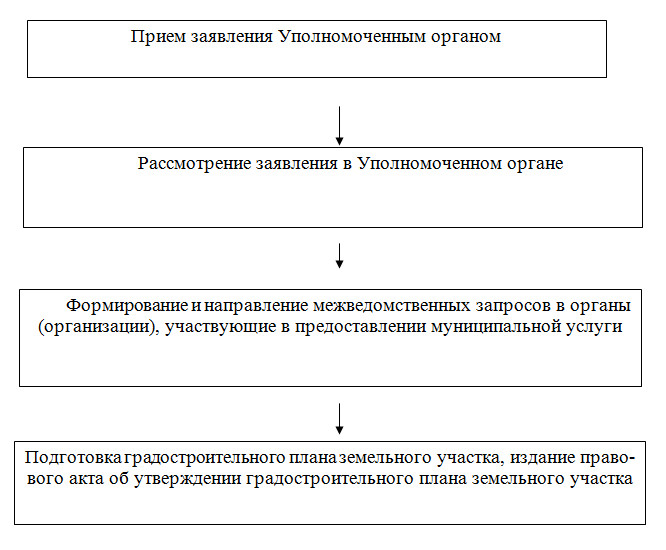 Приложение № 4к административному регламентуТиповое согласие на обработку персональных данныхЯ,___________________________________________________________ (Ф.И.О.)__________________________________________________________________(данные паспорта (или иного документа, удостоверяющего личность)не возражаю против обработки Уполномоченным органом Администрации ____________________ муниципального района, включая________________ ____________________________________________________________________________________________________________________________________,(перечисление видов обработки (сбор, систематизация, накопление, хранение, уточнение
(обновление, изменение), использование, распространение (в том числе передачу),
обезличивание, блокирование, уничтожение)следующих моих персональных данных:_________________________________________________________________________________________________,(перечень персональных данных)обрабатываемых с целью______________________________________________________________________________________________________________(цель обработки персональных данных)в течение_________________________________________________________(указать срок действия согласия)Настоящее согласие может быть отозвано в письменной форме.Настоящее согласие действует до даты его отзыва заявителем путем направления в Уполномоченный орган Администрации __________________ муниципального района письменного сообщения об указанном отзыве в произвольной форме, если иное не установлено законодательством Российской Федерации.понедельник08.00-17.00 обед  12.00-13.00вторник08.00-17.00 обед  12.00-13.00среда08.00-17.00 обед  12.00-13.00четверг08.00-17.00 обед  12.00-13.00пятница08.00-17.00 обед  12.00-13.00субботавыходной деньвоскресеньевыходной деньпредпраздничные дни08.00-16.00 обед 12.00-13.00понедельник08.30-14.30вторник          08.30-17.30среда          08.30-17.30четверг          08.30-17.30пятница          08.30-17.30суббота09.00-15.00технологический перерыв13.00-14.00воскресеньевыходной деньпонедельник- с 14.00-16.00вторник- неприемный деньсреда- неприемный деньчетверг- с 09.00-11.00пятница- неприемный деньсуббота- выходнойвоскресенье- выходной. понедельник- 08.00-13.00 вторник- 09.00-19.00 среда- 09.00-17.00 четверг- 09.00-17.00 пятница- 08.00-16.00 суббота- 09.00-13.00 воскресенье- выходной. понедельник08.30-14.30 вторник08.30-17.30 среда08.30-17.30 четверг08.30-17.30 пятница08.30-17.30 суббота09.00-15.00 воскресеньевыходной«»20г.      (подпись)                    (Ф.И.О)